
Тема: ПИСЬМЕННОЕ СЛОЖЕНИЕ ДВУЗНАЧНЫХ ЧИСЕЛ БЕЗ ПЕРЕХОДА ЧЕРЕЗ ДЕСЯТОКорганизационная структура  урокаЦели деятельности учителяПознакомить с письменным приемом сложения двузначных чисел; показать место расположения десятков и единиц при решении выражений в столбикТип урокаКомбинированныйПланируемые 
образовательные 
результатыПредметные: знают: устные приемы сложения и вычитания двузначного числа с однозначным и двузначного числа с двузначным; устную и письменную нумерацию чисел в пределах 100; как записать двузначные числа при сложении их в столбик; отличительные особенности задачи; геометрические фигуры; как найти периметр многоугольника; умеют: складывать и вычитать двузначные числа, используя устные приемы сложения и вычитания, складывать двузначные числа, производя запись в столбик; решать задачи и выражения изученных видов; соотносить текст задачи с ее краткой записью; находить периметр прямоугольника. Метапредметные (критерии сформированности/оценки компонентов УУД): познавательные: способны понимать учебную задачу, отвечать на вопросы, обобщать собственное представление, устанавливать причинно-следственные связи; регулятивные: оценивают свои достижения на уроке; коммуникативные: слушают собеседника и ведут диалог; умеют вступать в речевое общение.Личностные: имеют мотивацию к учебной деятельности; принимают и осваивают социальную роль обучающегося; стремятся развивать мышление, вычислительные навыки, навыки сотрудничества со взрослыми и сверстниками методы и формы 
обученияЧастично-поисковый; индивидуальная, фронтальная, парнаяОборудованиеМагнитная доскаНаглядно-демонстрационный
материалСхемы краткой записи задач различного видаОсновные понятия и терминыСложить, вычесть, слагаемое, сумма, значение суммы, уменьшаемое, вычитаемое, разность, значение разности, задача, краткая запись, чертеж, геометрические фигуры, прямоугольник, периметрЭтапы 
урокаОбучающие и развивающие компоненты, 
задания 
и упражненияДеятельность учителяОсуществляемая деятельность учащихсяФормы организации 
совзаимодействия Формируемые умения (универсальные 
учебные действия)I. Организационный моментЭмоциональная, психологическая подготовка к урокуПриветствие учащихся, проверка готовности к урокуДемонстрируют готовность к урокуФронтальнаяРегулятивные: контролируют свои действияII. Каллиграфическая минуткаПравильное написание числа, знание цифр, необходимых для записи числаПрописывает образец на доске:47 47 47 47 47…58 58 58 58 58…– Что вы заметили?– Пропишите строчки чисел у себя в тетрадяхСлушают учителя, отвечают на вопросы, записывают число в тетрадиФронтальнаяРегулятивные: контролируют свою деятельность и оценивают ее.Познавательные: выделяют необходимую информацию.Коммуникативные: умеют слушать и слышать, достаточно точно выражать свои мысли.Личностные: принимают и осваивают социальную роль обучающегосяIII.  Уст-ный счетРазвитие навыков устного счета1. «Цепочка».– Проверьте, все ли в цепочке верно?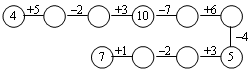 Слушают учителя; считают устно, выполняя арифметические действия сложенияФронтальнаяРегулятивные: принимают и сохраняют учебную задачу; осуществляют контроль своей деятельности и деятельности партнеров; при необходимости корректируют собственную деятельность и деятельность одноклас-2. Какой знак пропущен? 6 * 2 = 5 * 3              8 * 2 = 18 * 88 * 3 = 11 * 0            7 * 4 = 6 * 5и вычитания; анализируют, обосновывают свою точку зрения; составляют равенствасников.Познавательные: владеют математическими терминами: уменьшить, увеличить, прибавить, вычесть, порядок возрастания; знают таблицу сложения и вычитания в пределах 20IV. Подготовка к восприятию нового материала.Сообщение темы и целей Эмоциональная, психологическая и мотивационная подготовка к усвоению изучаемого материалаПредлагает найти значение суммы 45 + 23(с подробным объяснением).Объяснение: представим число 23 в виде суммы разрядных слагаемых 20 и 3. Удобно к первому слагаемому сорок пять прибавить двадцать, а затем к полученному результату прибавить три.45 + 23 = 45 + (20 + 3) = (45 + 20) + 3 = = 65 + 3 = 68.– До сих пор мы с вами пользовались различными устными приемами сложения двузначных чисел. Сегодня вы узнаете один из письменных приемов сложения двузначных чисел, научитесь складывать числа, используя данный приемПознавательная: слушают учителя. Коммуникативная: вступают в диалог с учителем и одноклассниками.Регулятивная: выделяют и осознают то, что знают и что предстоит усвоитьФронтальнаяРегулятивные: под руководством учителя формулируют учебную задачу урока.Познавательные: выделяют и формулируют познавательную цель; осознанно строят речевое высказывание в устной форме. Коммуникативные: умеют слушать, слышать и понимать партнера по диалогу, доносить свои мысли до всех участников образовательного процесса.Личностные: понимают значение знаний для человека и принимают его; имеют желание учиться; проявляют интерес к изучаемому предметуV. От-крытие новых знанийЗнакомство с новым приемом сложенияПредлагает рассмотреть запись на доске:                             45                           + 23                              68Наблюдают, логически рассуждают, обобщают, делают выводыФронтальнаяРегулятивные: контролируют свою деятельность и деятельность одноклассников, при необходимости вносят корректировки. Познавательные: анализируют – Рассмотрите внимательно запись.– Вы заметили, что в ней тоже записана сумма чисел 45 и 23?– Расскажите, как это сделано.– Как расположены единицы слагаемых? (Единицы расположены под единицами.) – Как расположены десятки? (Десятки расположены под десятками.)– Где стоит знак действия? (Слева от слагаемых.)– Что в записи заменяет знак равенства? (Черта.)– Как располагается значение суммы? (Под чертой; единицы записаны под единицами, десятки под десятками.)Далее поясняет, что при сложении в столбик вычисления начинают делать с единици сравнивают объекты, делают вы-воды.Коммуникативные: знают правила ведения диалога; уважают в общении как партнеров, так и самих себя.Личностные: принимают и осваивают социальную роль обучающегосяVI. Первичное закрепление знанийОтработка изученногоприема сложения. Задание 1 (с. 4 учебника, ч. 2).С целью отработки приема сложения двузначных чисел в столбик предлагает выполнить задание 1. Приглашает одного ученика выполнить работу на доске (с подробным объяснением).Слушают учителя, выполняют необходимые действия, логически рассуждают.Фронтальная.Познавательные: создают алгоритм деятельности; структурируют знания.Коммуникативные: слушают, слышат и понимают партнеров по речевому общению; уважают всех участников образовательного процесса.Личностные: понимают важность приобретаемых знаний и умений.Самостоятельная работа: задание «Проверь себя» (с. 4 учебника, ч. 2).Предлагает обучающимся самостоятельно с последующей взаимопроверкой выполнить задание «Проверь себя». Работают самостоятельно, осуществляют взаимоконтроль.Индивидуальная,парная.Регулятивные: принимают и сохраняют учебную задачу; осуществляют контроль, корректировку и оценивание своей деятельности и деятельности партнера.ФизкультминуткаДует ветер с высоты.Гнутся травы и цветы.Вправо-влево, влево-вправоКлонятся цветы и травы. А теперь давайте вместеВсе попрыгаем на месте. Выше! Веселей! Вот так.Переходим все на шаг. Вот и кончилась игра.Заниматься нам пораВыполняютэлементарные физические упражнения (в соответствии в текстом стихотворе-ния), повторяя их за учителемФронтальнаяРегулятивные: контролируют свои действия, соотнося их с действиями учителя и одноклассниковII. Ра-бота над задачамиРешение задач изученных видов.Задача 2 (с. 4 учебника, ч. 2)– Прочитайте текст задачи 2.– Что в задаче известно? – О чем спрашивается? – Какая это задача: простая или составная? – Назовите данные и искомое числа. – Рассмотрите внимательно схемы (вывешивает на доску различные схемы задач).– Есть ли среди них та, которая соответствует прочитанной вами задаче? – Запишите задачу кратко. Слушают учителя, отвечают на вопросы, доказывают, почему данный текст является задачей; соотносят текст задачи со схемой; выполняют краткую запись; ФронтальнаяИндивидуальнаяРегулятивные: принимают и сохраняют учебную задачу; осуществляют контроль своей деятельности и деятельности партнеров по образовательному процессу, при необходимости корректируют собственную деятельность и деятельность одноклассников; способны к саморегуляции.Познавательные: создают алгоритмы деятельности; устанавливают причинно-следственные связи, – Решите задачу по действиям, с пояснениями. Решение:1) 4 – 3 = 1 (м) – на передник;2) 4 + 1 = 5 (м) – всего.– Запишите решение задачи выражением.4 + (4 – 3) = 5.– Сформулируйте и запишите ответ задачиобъясняют, каким образом следует выполнить решение, обосновывают выбор арифметических действий для решения задачи; записывают решение, дают ответ на поставленный вопросстроят логическую цепочку рассуждений.Коммуникативные: умеют слушать, слышать и понимать партнера по речевому высказыванию, обосновывать свою точку зрения; при возникновении спорных ситуаций не создают конфликтов.Личностные: имеют мотивацию 
к учебной деятельности; осознают важность получаемых знаний и приобретаемых уменийVIII. Ра-бота с геометрическим материаломРаспознавание и изображение геометрических фигур– Начертите в тетрадях прямоугольник со сторонами 4 и .– Как найти периметр прямоугольника? – Найдем периметр данного прямоугольника.– Начертите треугольник, имеющий такой же периметр. – Каковы стороны вашего треугольника? Под руководством учителя учащиеся записывают данную геометрическую задачу; чертят заданную фигуру; повторяют понятие периметра, самостоятельно находят периметр многоугольникаФронтальная.ИндивидуальнаяРегулятивные: принимают и сохраняют учебную задачу; осуществляют контроль своей деятельности и деятельности партнера; при необходимости корректируют деятельность, выделяют то, что уже усвоено, и то, что необходимо усвоить.Познавательные: анализируют объекты, выделяя их существенные признаки; моделируют.Коммуникативные: владеют диалогической речью; уважают в сотрудничестве как партнера, так и самого себя; не создают конфликтов.Личностные: принимают и осваивают социальную роль обучающегося; стремятся развивать самостоятельность, внимание, наблюдательностьIX. Ре-шение выраженийРазвитие навыков счета.Работа в парах: задание 3 (с. 4 учебника, ч. 2)Предлагает обучающимся работать в парах. На данном этапе урока можно предложить выполнить задание 3, которое способствует развитию навыков счета, закреплению изученных школьниками приемов сложения и вычитанияРешают числовые выражения в парах; осуществляют взаимоконтроль и взаимопроверкуГрупповая (пар-ная)Регулятивные: прогнозируют результаты собственной деятельности, контролируют и оценивают себя; способны к мобилизации волевых усилий.Познавательные: строят логическую цепочку рассуждений, доказывают. Коммуникативные: умеют полно и грамотно выражать свои мысли, правильно строить речевое высказывание.Личностные: осознают важность полученных знаний; приобретают мотивацию к учебной деятельности; овладевают начальными навыками адаптации в обществеX. Ре-флексия учебной деятельностиОбобщение полученных на уроке сведений, оценивание– Чему научил вас сегодняшний урок? – Все ли вам было понятно? – Что особенно понравилось? – Что вызвало затруднения? – Как вы сегодня работали? Отвечают на вопросы, делают выводы, обобщения.Определяют свое эмоциональное состояние на урокеФронтальнаяРегулятивные: прогнозируют результаты собственной деятельности, контролируют и оценивают себя; способны к мобилизации волевых усилий.Познавательные: строят логическую цепочку рассуждений, доказывают. Коммуникативные: умеют полно и грамотно выражать свои мысли, правильно строить речевое высказывание.Личностные: осознают важность полученных знаний; приобретают мотивацию к учебной деятельности; овладевают начальными навыками адаптации в обществе